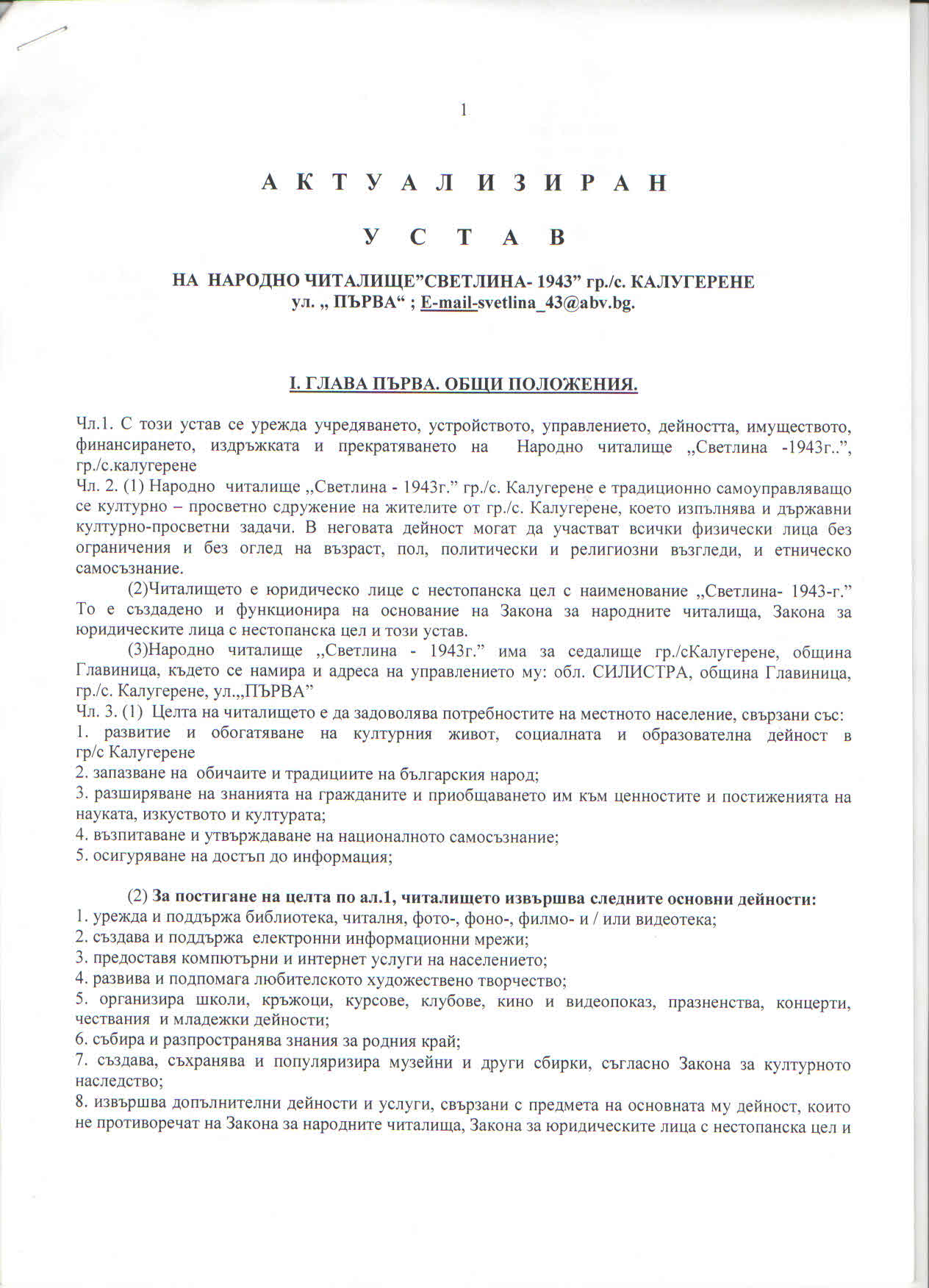 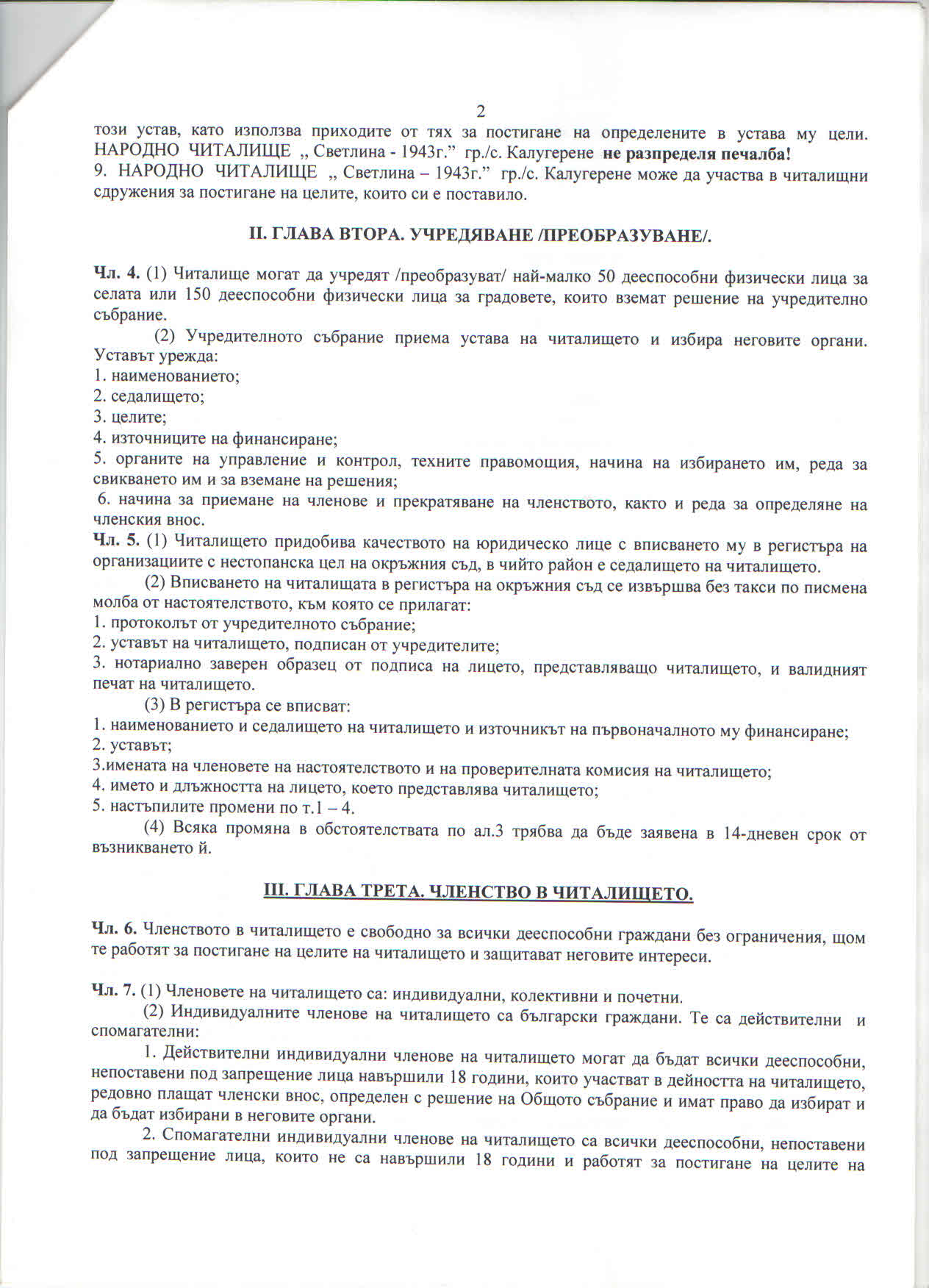 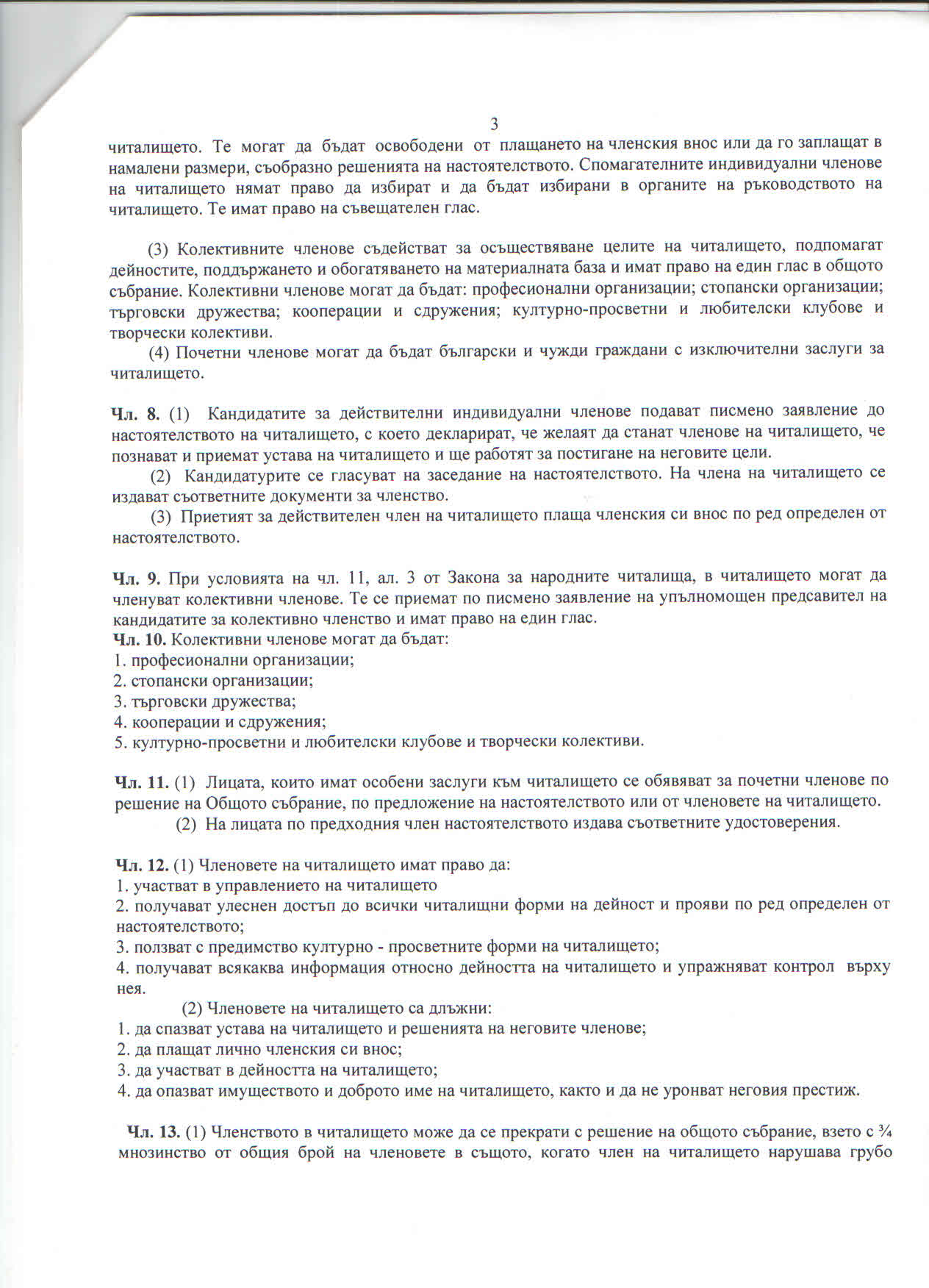 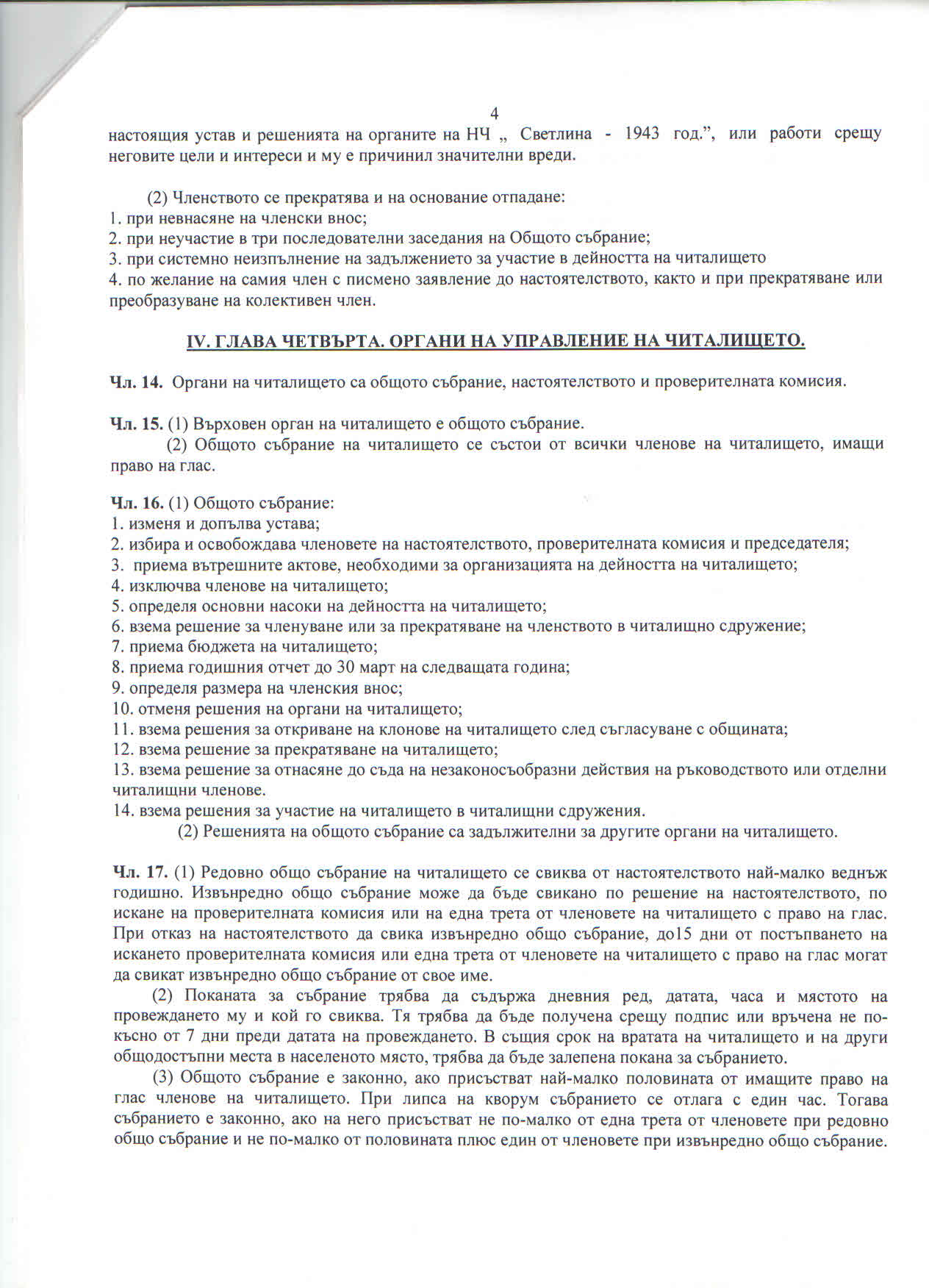 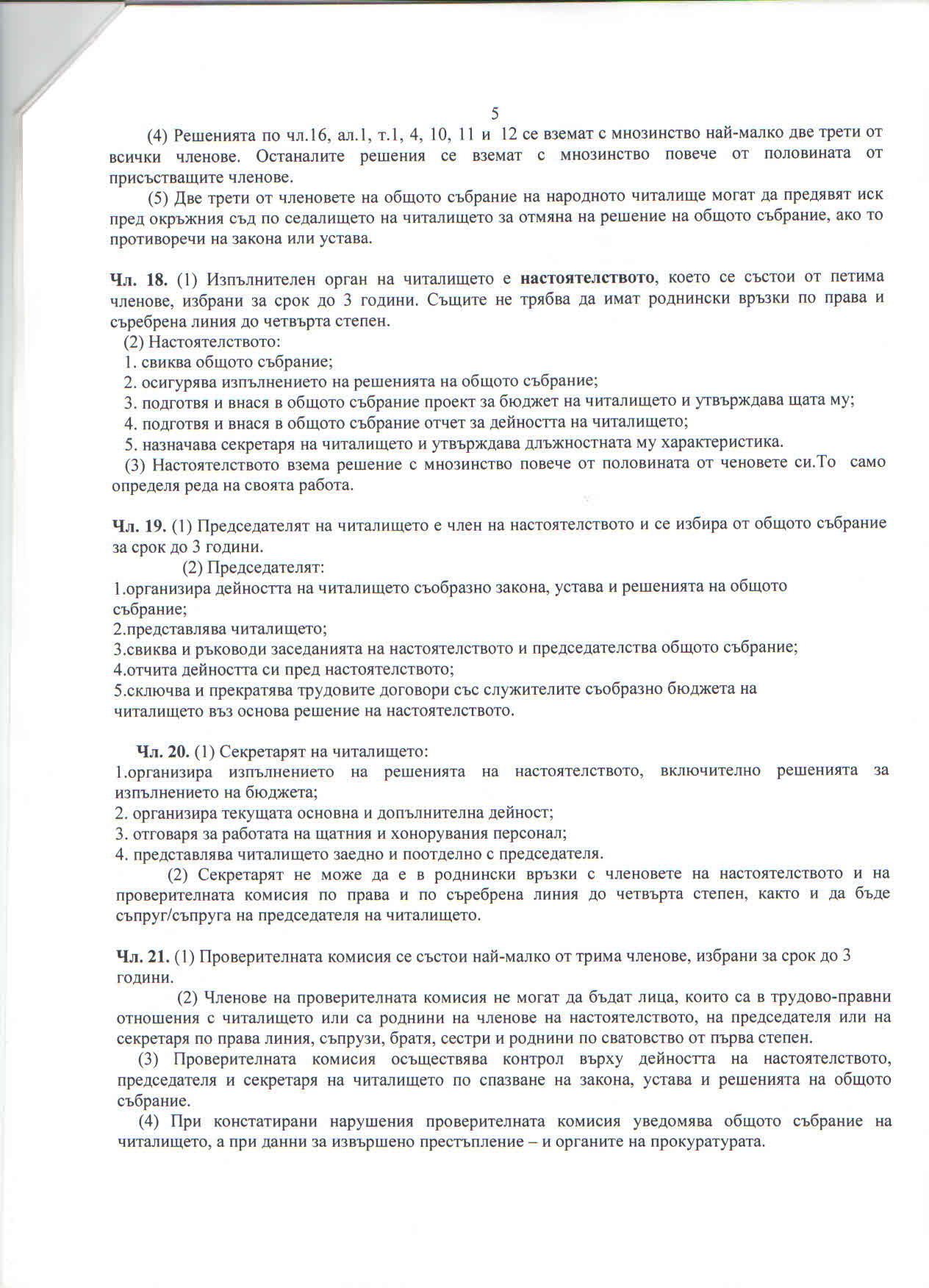 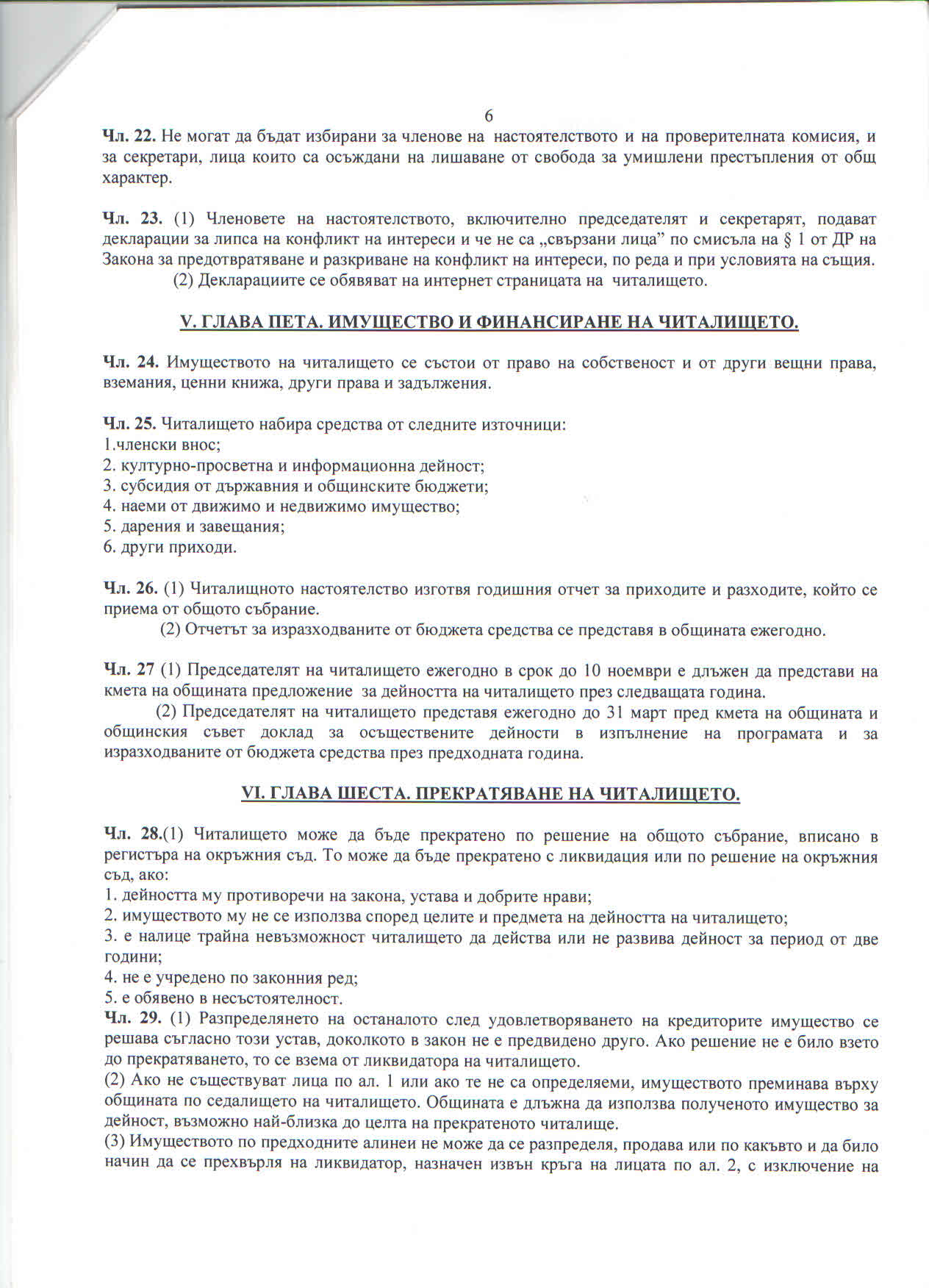 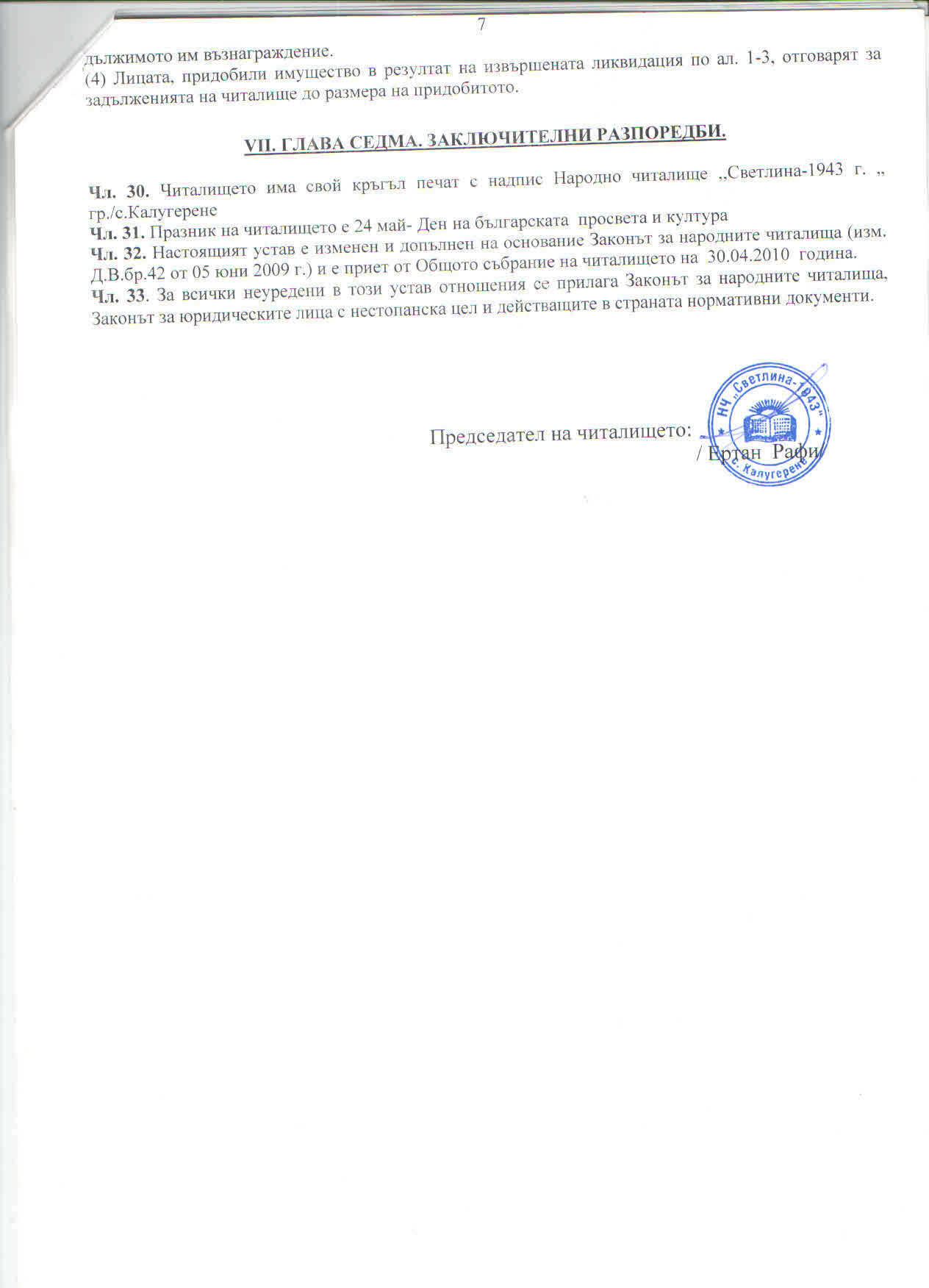        К А Л Е Н Д А Р Е Н    П Л А ННА НОРОДНО ЧИТАЛИЩЕ “СВЕТЛИНА-1943”   с.Калугерене,общ.Главиница,обл. Силистра	ЗА  2021 година1 януари  -158 г. от рождението на Алеко Константинов, български писател и пътеписец (1863-1897)                       - Кът с негови творбиорганизатори- Читалищен секретар     място        - Читалището-------------------------------------------------------------------------------13 януари      -143 г. от рождението на Пейо Яворов (Пейо Тотев Крачолов), поет и драматург (1878-1914)                       - Кът с негови творбиорганизатори- Читалищен секретар     място        - Читалището-------------------------------------------------------------------------------21 януари      -Ден на родилната помощ “Бабин ден”                       -Здравна беседа на тема медицина                       -Тържествено отпразнуване на празникаорганизатори- Читалищен секретар       място      - Читалището---------------------------------------------------------------------------------19 февруари  - 148 години от обесването на Васил Левски                       - Табло  по случай  обесването  на Васил  Левски	  материали  за негоорганизатори- Читалищен секретармясто    - Читалището---------------------------------------------------------------------------------1 март           - Баба Марта	- Изложба на ръчно изработени  мартеници	             - накичване на мартеници от Баба марта в                   група „МИР“с. Калугерене на ДГ „Св.св. Кирил и    Методий         организатори-	Читалищен секретар       място      - Читалището---------------------------------------------------------------------------------  3 март            - 143 години от Освобождението на България от                                                                                Османско  владичество	      - Кът с материали  посветени  на  празникаорганизатори- Читалищен секретар     място        - Читалището---------------------------------------------------------------------------------8 март            - Честване на Междинародния ден на  жената 	8-ми  март                        - празнична  програма	  - изложба  на  картичкиорганизатори- Читалищен секретар       място      - Читалището---------------------------------------------------------------------------------1-10  април     - Откриване  на  седмицата на детската книга  и	изкуство за деца и юноши -Рисунка  на асфалтаОрганизатори- Читалищен секретармясто     - Читалището------------------------------------------------------------------------------16 април        - 128 г. от рождението на Елисавета Багряна, българска поетеса (1893 -1991)                       - Кът  със снимки и нейни творби         организатори- Читалищен секретар             място - Читалището--------------------------------------------------------------------------------април             - Великден                       - Боядисване и изложба на яйцаорганизатори- Читалищен секретар и ДГ „Мир“ Каругерене        място     - Читалището  и ДГ„Мир“ Каругерене-------------------------------------------------------------------------------2 май              - 18 г. от смъртта на Блага Димитрова, българска писателка (1922-2003)                        - Кът  със снимки и нейни творби организатори- Читалищен секретар             място - Читалището------------------------------------------------------------------------------май               - Общински  преглед раздел 1 Български фолклор	- Участие на  вокална група село Калугеренеорганизатори- Читалищното настоятелство        място     - гр.Главиница-----------------------------------------------------------------------------24 май            - Ден на славянската писменост и  култура	- младежки купонорганизатори- Читалищното настоятелствомясто    - Читалището--------------------------------------------------------------------------------1 юни             - Ден на  детето организиране на детско партиорганизатори- Читалищното настоятелствомясто    -  Читалището--------------------------------------------------------------------------------2 юни             -145  години от гибелта на Христо Ботев	 - Табло със негови снимки и творбиорганизатори- Читалищен секретармясто    - Читалището---------------------------------------------------------------------------------18 юни          - 97 г. от смъртта на Христо Смирненски, български поет (1898-1923)                       - Кът  със снимки и негови творби                                   организатори- Читалищен секретар            място - Читалището--------------------------------------------------------------------------------2 август         - 208 г. от смъртта на Софроний Врачански, български будител и свещенослужител (1739-1813)                       - Кът  със снимки и негови творби           организатори- Читалищен секретар            място - Читалището-------------------------------------------------------------------------------1 септември     - 123 г. от рождението на Димитър Талев, български писател (1898-1966)                          - Кът  със снимки и негови творби  организатори- Читалищен секретар              място - Читалището-------------------------------------------------------------------------------2 септември  - 132 години от смъртта на Захари Стоянов	- Кът  със снимки и негови творбиорганизатори- Читалищен секретар       място      - Читалището---------------------------------------------------------------------------------6 септември     -Съединението на България-официален празник	- Кът с материали  и  снимкиорганизатори   - Читалищен секретар        място        - Читалището---------------------------------------------------------------------------------22 септември  - Ден на независимоста	- 100 години от смъртта на Иван  Вазов  кът със 	снимки и негови творбиорганизатори – Читалищен секретар       място       - Читалището--------------------------------------------------------------------------------1 октомври    - Ден на самодееца	                    -Откриване на творческия сезон със самодейците  	от с.Калугеренеорганизатори- 	Читалищен секретармясто    - Читалището--------------------------------------------------------------------------------- октомври - Общински  преглед раздел 2 Турски  фолклор	- Участие на  вокална група село Калугеренеорганизатори- Читалищен секретар        място     - гр.Главиница  -------------------------------------------------------------------------------1 ноември     - Ден на народните  Будители 	    - Кът със снимки и материали  за народните                          Будителиорганизатори- Читалищен секретар       място      - Читалището---------------------------------------------------------------------------------9 ноември      - 140 години от рождението на Йордан Йовков	   - Кът с материали и снимки за негоорганизатори- Читалищен секретармясто    - Читалището---------------------------------------------------------------------------------16 ноември    -38г.от смъртта на Дора Габе, българска  поетеса  (1888-1983)                        - Кът с материали и снимки за неяорганизатори- Читалищен секретармясто    - Читалището---------------------------------------------------------------------------------2  декември   -38 г. от смъртта на Павел Вежинов, български писател (1914-1983)                       - Кът с материали и снимки за него            организатори- Читалищен секретармясто    - Читалището---------------------------------------------------------------------------------25  декември          - Честване на новогодишни празници	- томбола,викторина и новогодишно 	увеселениеоргонизатори        -  Кметство и Читалищното настоятелство място            - Читалището---------------------------------------------------------------------------------31 декември       - В навечерието  на  новата година изпращаме 	старата и посрещаме  новата  с много танци	веселби  на  площада пред читалищетоорганизатори     - Кметство и Читалищното настоятелство        място          - Читалището---------------------------------------------------------------------------------                                                 Председател:	/ Ертан  Рафи/13.10.2020г.с.Калугерене                                                                        Изготвил:                                 Читалищен  секр.-библиотекар/Бахисе Али/                            ОТЧЕТЕН ДОКЛАД ЗА ДЕЙНОСТТА НА                             НАРОДНО ЧИТАЛИЩЕ „СВЕТЛИНА-1943”                 с.КАЛУГЕРЕНЕ  ЗА  2020г          Народно читалище „ Светлина-1943” с.Калугерене, общ.Главиница,обл. Силистра е основано през 1943г. С години то се утвърдило,като единствено културно средище в селото ни,което събира под покрива си млади и стари. Нашето читалище е отворено за всички,който отиват в него с добри мисли и чувства. Читалищната библиотека в            с. Калугерене се помещава в построена за  целта сграда и дава възможност за разполагане на библиотечния фонд. Фонда е на свободен достъп,подреден азбучно систематично. Библиотеката разполага с 3473 тома литература  през 2020г имаме спечелен проект за книги от Министерство на културата по програма „Българските библиотеки- съвременни центрове за четене и информираност“ 2020 проекта е на стойност 1160.00 лв закупени са 161 тома книги .                                                                                   Художествена- творческа  самодейност към читалището има сформирани две вокални групи на български и турски фолклор и една танцова група     Поради епидемичните условия в страната за 2020г. COVID-19  и  наложените  ограничителни мерки със заповед от МЗ и Кмета на Община Главиница, от средата на м.март се преустановиха всички репетиции, изяви и участия на самодейните колективи. През м.септември подновихме репетициите, но те отново бяха прекъснати в началото на   м.ноември, заради втората вълна на пандемията.На местно ниво успяхме да организираме „Ден на родилната помощ”- седянка с жените от селото ни,по случай празника сме поканили и медицински лица от нашето село. Баба Марта- посрещане на баба марта  и откриване на творческия сезон с самодейците от с. Калугерене.”Международния ден на жената”- 8-март увеселение за жените с много игри и викторина.  Международния ден на детето-Първи юни организирахме празнично забавление за всички деца от с.Калугерене с много смях,игри,танци и веселие ни доставиха гостите-аниматори от гр.Русе-„Веселяците“ .  Честване на годишнини на видни личности поети, поети революционери и др. Обособяване на кътове със снимкови  материали.Финансирането на читалището се извършва от МК, средствата от държавния бюджет се определят на базата на субсидираната численост, като една субсидирана бройка е обвързана със стандарт, в който са разчетени средства за заплата, осигуровки и веществена издръжка. Благодарение на субсидиите  отпуснати от министерство на културата осъществяваме малка част от дейността на читалището. Нужни са ни повече финансови средства за повече дейности.Изготвил:	Председател:	/ Бахисе Али/	/ Ертан Рафи/                                       Списък             На настоятелството  и проверителна комисия при НЧ,,Светлина-1943“ с.Калугерене, общ.Главиница, обл.Силистра.Настоятелство:1.Ертан Исмет Рафи - Председател 2.Бахисе Кадир Али – секретар3.Шери Мюмюн Махмуд- член4.Азиме Хамди Касим- член5. Севим Себати Мехмед- членПроверителна комисия:1.Юлвие Тасин Мусин-Хюсеин - Председател2.Гюлбахар Исмаил Юсеин-член3.Айджан Юсуф Мустафа-член